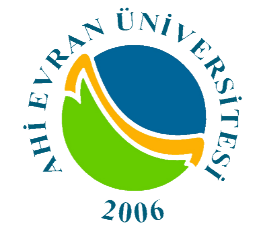 İÇ GÖREVLENDİRME  İŞ AKIŞIDoküman NoİÇ GÖREVLENDİRME  İŞ AKIŞIİlk Yayın TarihiİÇ GÖREVLENDİRME  İŞ AKIŞIRevizyon TarihiİÇ GÖREVLENDİRME  İŞ AKIŞIRevizyon NoİÇ GÖREVLENDİRME  İŞ AKIŞISayfaAkışı AdımlarıSorumluilgiliDokümanlarGörevli MemurGörevli MemurAKAM MüdürüGörevli MemurGörevli MemurGörevli Memurİlgili Evrakİlgili Evrakİlgili Evrakİlgili EvrakGiden evrak kayıt defteri ve Zimmet defteriGörevlendirme Yazısıİş Akışı AdımlarıSorumluilgiliDokümanlarHazırlayanSistem OnayıYürürlük OnayıŞef Ayla DÖNMEZÖğr. Gör. Kâzım CEYLANProf. Dr. Mustafa KURT